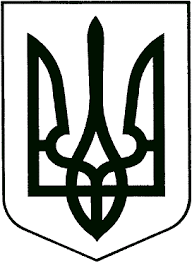 УКРАЇНАЖИТОМИРСЬКА ОБЛАСТЬНОВОГРАД-ВОЛИНСЬКА МІСЬКА РАДАРІШЕННЯдесята сесія                                                                               сьомого скликаннявід  23.12.2016   № 231Про створення  філії Комунального підприємства Новоград-Волинської міської ради «Реєстраційний центр» у місті КиєвіКеруючись статтею 25, пунктом 30 частини першої статті 26 Закону України «Про місцеве самоврядування в Україні», статтею 95 Цивільного кодексу України, статтею 17 Закону України «Про державну реєстрацію юридичних осіб, фізичних осіб-підприємців та громадських формувань» та Статутом Комунального підприємства Новоград-Волинської міської ради «Реєстраційний центр», враховуючи клопотання директора КП «Реєстраційний центр» Карачія П.П., міська радаВИРІШИЛА:1. Створити філію Комунального підприємства Новоград-Волинської міської ради «Реєстраційний центр» у місті Києві (далі  – Філія).2. Директору Комунального підприємства Новоград-Волинської міської ради «Реєстраційний центр» Карачію П.П.:2.1. Підготувати необхідні документи для державної реєстрації Філії та внесення відповідних відомостей до Єдиного державного реєстру юридичних осіб, фізичних осіб-підприємців та громадських формувань.2.2. Підготувати та подати на погодження проект Положення про Філію до виконавчого комітету Новоград-Волинської міської ради.3. Надати дозвіл директору Комунального підприємства Новоград-Волинської міської ради «Реєстраційний центр» на укладення договору оренди приміщення або частини приміщення для розміщення Філії (проект договору додається).4. Заслухати звіт керівника Філії про прибутковість підприємства за рік його діяльності на пленарному засіданні сесії міської ради сьомого скликання у грудні 2017 року.5. Контроль за виконанням цього рішення покласти на постійну комісію міської ради з питань міського бюджету та комунальної власності (Юшманов І.Г.) та заступника міського голови-начальника фінансового управління міської ради Ящук І.К.Міський голова                                                                           В.Л. Весельський